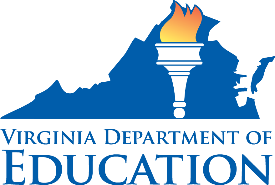 FEDERAL PROGRAM ADMINISTRATIVE REVIEW 
SCHOOL NUTRITION PROGRAM SUMMARYSection 207 of the Healthy Hunger Free Kids Act 2010, amended section 22 of the National School Lunch Act (42 U.S.C. 1769c) requires the Virginia Department of Education, Office of School Nutrition Programs (VDOE SNP), to report the final results of the administrative review to the public in an accessible, easily understood manner in accordance with guidelines promulgated by the Secretary. Local Educational Agency:  Lunenburg County Public SchoolsReport Publication Date: May 8, 2020Administrative Review Dates: February 27 – February 30, 2020Review Month and Year: January 2020Participating Programs: NSLP, SBP, SFSPParticipates in Special Provisions? CEPFindings Identified during the Administrative Review:Table 1: Program Access and ReimbursementTable 2: Meal Patterns and Nutritional QualityTable 3: School Nutrition Environment and Civil RightsUSDA is an Equal Opportunity Provider, Employer and Lender.CategoryFindingsCertification and Benefit Issuance FINDINGS IDENTIFIED	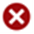 Details: One meal benefit application was approved for the incorrect benefit status.Verification FINDINGS IDENTIFIEDDetails:Verification activities were not completed by the November 15 deadline. Households were not provided ten days advanced notification of a change in meal benefit status.Meal Counting and Claiming  NO FINDINGS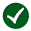 Details:CategoryFindingsMeal Components and Quantities FINDINGS IDENTIFIEDDetails: There was no breakfast signage to identify a reimburseable meal for breakfast.Offer versus Serve  NO FINDINGSDetails:Dietary Specifications and Nutrient Analysis  NO FINDINGSDetails:CategoryFindingsFindingsFood SafetyFood Safety   NO FINDINGS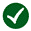 Details:Details:Local School Wellness PolicyLocal School Wellness Policy  NO FINDINGSDetails:Details:Competitive FoodsCompetitive Foods FINDINGS IDENTIFIEDDetails:Details:One item sold a la carte did not meet Smart Snack requirements.Civil RightsCivil Rights  NO FINDINGSDetails: Details: 